Об утверждении Положения об организации и осуществлении муниципального контроля в области торговой деятельности на территории Янтиковского районаЧувашской Республики             В соответствии с Федеральным законом от 06.10.2003 №131-ФЗ «Об общих принципах организации местного самоуправления в Российской Федерации», Федеральным законом от 26.12.2008 №294-ФЗ «О защите прав юридических лиц и индивидуальных предпринимателей при осуществлении государственного контроля (надзора) и муниципального контроля», Федеральным законом от 28.12.2009 №381-ФЗ «Об основах государственного регулирования торговой деятельности в Российской Федерации», Уставом Янтиковского района Чувашской Республики администрация Янтиковского района п о с т а н о в л я е т:1. Утвердить прилагаемое к настоящему постановлению Положение об организации и осуществлении муниципального контроля в области торговой деятельности на территории Янтиковского района Чувашской Республики.2. Настоящее постановление вступает в силу после его официального опубликования.3. Контроль за выполнением настоящего постановления оставляю за собой.Глава администрации       Янтиковского района                                                                    В.А. ВанеркеУТВЕРЖДЕНО постановлением администрации Янтиковского района от 10.01.2018 № 07Положение об организации и осуществлении муниципального контроля в области торговой деятельности на территории Янтиковского района Чувашской Республики1. Общие положения1.1. Настоящее Положение разработано в соответствии с:Федеральным законом от 22.11.1995 №171-ФЗ «О государственном регулировании производства и оборота этилового спирта, алкогольной и спиртосодержащей продукции и об ограничении потребления (распития) алкогольной продукции»;Федеральным законом от 30.12.2006 №271-ФЗ «О розничных рынках и о внесении изменений в Трудовой кодекс Российской Федерации»;Федеральным законом от 26.12.2008 № 294-ФЗ «О защите прав юридических лиц и индивидуальных предпринимателей при осуществлении государственного контроля (надзора) и муниципального контроля» (далее – Федеральный закон от 26.12.2008 № 294-ФЗ);Федеральным законом от 28.12.2009 № 381-ФЗ «Об основах государственного регулирования торговой деятельности в Российской Федерации»; Уставом Янтиковского района Чувашской Республики.1.2. Настоящее Положение устанавливает порядок организации и осуществления муниципального контроля в сфере торговой деятельности1.3. В настоящем Порядке используются следующие основные понятия:1.3.1. Муниципальный контроль в области торговой деятельности – деятельность органа местного самоуправления, уполномоченного на организацию и проведение на территории Янтиковского района Чувашской Республики проверок соблюдения юридическими лицами, индивидуальными предпринимателями требований, установленных муниципальными правовыми актами, а также требований, установленных федеральными законами, законами субъектов Российской Федерации.1.3.2. Орган муниципального контроля в области торговой деятельности – администрация Янтиковского района Чувашской Республики.1.3.3. Должностное лицо органа муниципального контроля в области торговой деятельности - лицо, уполномоченное правовым актом администрации Янтиковского района Чувашской Республики на осуществление мероприятий по проверке соблюдения юридическими лицами, индивидуальными предпринимателями требований, установленных муниципальными правовыми актами, а также требований, установленных федеральными законами, законами субъектов Российской Федерации (далее - должностное лицо администрации Янтиковского района Чувашской Республики).1.4. Предметом муниципального контроля в области торговой деятельности является соблюдение при осуществлении деятельности юридическими лицами, индивидуальными предпринимателями требований, установленных нормативными правовыми актами органов местного самоуправления Янтиковского района Чувашской Республики в области торговой деятельности, а также в сфере отношений, связанных с организацией деятельности ярмарок и размещением нестационарных торговых объектов на территории Янтиковского района Чувашской Республики (далее - муниципальный контроль в области торговой деятельности), а также организация и проведение мероприятий по профилактике нарушений указанных требований.2. Полномочия органа муниципального контроля в области торговой деятельности, его должностных лиц2.1. К полномочиям органа муниципального контроля в области торговой деятельности, его должностных лиц относятся:1) организация и осуществление муниципального контроля в сфере торговой деятельности;2) разработка и принятие административного регламента осуществления муниципального контроля в порядке, определенном муниципальным правовым актом администрации Янтиковского района;3) организация и проведение мониторинга эффективности муниципального контроля;4) осуществление иных полномочий, предусмотренных федеральными законами, законами и иными нормативными правовыми актами Чувашской Республики;5) организация и проведение мероприятий по профилактике нарушений установленных требований.3. Порядок разработки ежегодных планов проведения плановых проверок3.1. При разработке ежегодных планов проведения проверок юридических лиц и индивидуальных предпринимателей органом муниципального контроля в области торговой деятельности предусматриваются:а) включение плановых проверок юридических лиц и индивидуальных предпринимателей в проект ежегодного плана по основаниям и на условиях, которые установлены пунктом 8 статьи 9 Федерального закона от 26.12.2008 № 294-ФЗ;б) составление проекта ежегодного плана по форме, предусмотренной приложением к  Правилам подготовки органами государственного контроля (надзора) и органами муниципального контроля ежегодных планов проведения проверок юридических лиц и индивидуальных предпринимателей, утвержденным постановлением Правительства Российской Федерации от 30.06.2010 №489 «Об утверждении Правил подготовки органами государственного контроля (надзора) и органами муниципального контроля ежегодных планов проведения плановых проверок юридических лиц и индивидуальных предпринимателей» (далее – Правила подготовки ежегодных планов);в) направление проекта ежегодного плана до 1 сентября года, предшествующего году проведения плановых проверок, для рассмотрения в органы прокуратуры;г) доработка проекта ежегодного плана с учетом предложений органов прокуратуры, поступивших по результатам рассмотрения указанного проекта в соответствии с частью 6.1 статьи 9 Федерального закона от 26.12.2008 № 294-ФЗ, и его утверждение руководителем органа муниципального контроля в области торговой деятельности.3.2. В ежегодных планах проведения плановых проверок юридических лиц и индивидуальных предпринимателей указываются сведения, предусмотренные частью 4 статьи 9 Федерального закона от 26.12.2008 № 294-ФЗ.3.3. Утвержденный ежегодный план проведения плановых проверок юридических лиц, индивидуальных предпринимателей доводится до сведения заинтересованных лиц посредством его размещения на официальном сайте Янтиковского района в информационно-телекоммуникационной сети «Интернет» до 31 декабря текущего календарного года.3.4. Изменения в ежегодный план проверок юридических лиц и индивидуальных предпринимателей вносятся в порядке, установленном Правилами подготовки ежегодных планов.3.5. В целях обеспечения учета проводимых при осуществлении муниципального контроля проверок, а также их результатов создается единый реестр проверок. Единый реестр проверок является федеральной государственной информационной системой. Оператором единого реестра проверок является Генеральная прокуратура Российской Федерации.Правила формирования и ведения единого реестра проверок утверждены постановлением Правительства Российской Федерации от 28.04.2015 №415 «О Правилах формирования и ведения единого реестра проверок».4. Права и обязанности должностных лицоргана муниципального контроля в области торговой деятельности4.1. Должностные лица органа муниципального контроля в области торговой деятельности имеют право:осуществлять проверки в рамках своих полномочий соблюдения действующего законодательства;пресекать и предотвращать нарушения законодательства в сфере торговли;составлять по результатам проверок акты и представлять их для ознакомления юридическим лицам, индивидуальным предпринимателям;выдавать обязательные для исполнения предписания об устранении в установленный срок выявленных в результате проверок нарушений и контролировать их исполнение;обращаться в установленном порядке в правоохранительные органы за оказанием содействия в предотвращении и пресечении действий, препятствующих осуществлению их деятельности по муниципальному  контролю, а также в установлении личности граждан, виновных в установленных нарушениях;уведомлять в письменной форме юридических лиц, индивидуальных предпринимателей о результатах проводимых проверок соблюдения законодательства и выявленных нарушениях.4.2. Должностные лица органа муниципального контроля в области торговой деятельности обязаны:своевременно и в полной мере исполнять предоставленные в соответствии с законодательством Российской Федерации полномочия по предупреждению, выявлению и пресечению нарушений обязательных требований и требований, установленных муниципальными правовыми актами;соблюдать законодательство Российской Федерации, права и законные интересы юридического лица, индивидуального предпринимателя, проверка которых проводится;проводить проверку на основании распоряжения администрации Янтиковского района о ее проведении в соответствии с ее назначением;проводить проверку только во время исполнения служебных обязанностей, выездную проверку - только при предъявлении служебных удостоверений, копии распоряжения администрации Янтиковского района, и в случае, предусмотренном пунктом 5 статьи 10 Федерального закона от 26.12.2008 № 294-ФЗ, - копии документа о согласовании проведения проверки;не препятствовать руководителю, иному должностному лицу или уполномоченному представителю юридического лица, индивидуальному предпринимателю, его уполномоченному представителю или гражданину присутствовать при проведении проверки по муниципальному  контролю в сфере торговой деятельности,  давать разъяснения по вопросам, относящимся к предмету проверки;предоставлять руководителю, иному должностному лицу или уполномоченному представителю юридического лица, индивидуальному предпринимателю, его уполномоченному представителю,  присутствующим при проведении мероприятия по муниципальному  контролю, информацию и документы, относящиеся к предмету проверки;знакомить руководителя, иное должностное лицо или уполномоченного представителя юридического лица, индивидуального предпринимателя, его уполномоченного представителя  с результатами проведенной проверки;доказывать обоснованность своих действий при их обжаловании юридическими лицами, индивидуальными предпринимателями в порядке, установленном законодательством Российской Федерации;соблюдать сроки проведения проверки по муниципальному  контролю в сфере торговой деятельности;не требовать от юридического лица, индивидуального предпринимателя документы и иные сведения, представление которых не предусмотрено законодательством Российской Федерации;перед началом проведения выездной проверки по просьбе руководителя, иного должностного лица или уполномоченного представителя юридического лица, индивидуального предпринимателя, его уполномоченного представителя ознакомить их с положениями административного регламента (при его наличии), в соответствии с которым проводится проверка;осуществлять запись о проведенной проверке в журнале учета проверок в случае его наличия у юридического лица, индивидуального предпринимателя; принимать меры по предотвращению и устранению последствий выявленных нарушений в установленном порядке;проводить профилактическую работу по устранению причин и обстоятельств, способствующих совершению правонарушений;знакомить руководителя, иное должностное лицо или уполномоченного представителя юридического лица, индивидуального предпринимателя, его уполномоченного представителя с документами и (или) информацией, полученными в рамках межведомственного информационного взаимодействия.5. Сроки проведения проверок5.1. Плановые проверки в отношении юридических лиц и индивидуальных предпринимателей проводятся не чаще одного раза в три года.5.2. Срок проведения каждой из проверок, предусмотренных статьями 11 и 12 Федерального закона от 26.12.2008 № 294-ФЗ, не может превышать двадцать рабочих дней.5.3. В отношении одного субъекта малого предпринимательства общий срок проведения плановых выездных проверок не может превышать пятьдесят часов для малого предприятия и пятнадцать часов для микропредприятия в год.5.4. В случае необходимости при проведении проверки в отношении одного субъекта малого предпринимательства, получения документов и (или) информации в рамках межведомственного информационного взаимодействия проведение проверки может быть приостановлено руководителем органа муниципального контроля в области торговой деятельности на срок, необходимый для осуществления межведомственного информационного взаимодействия, но не более чем на десять рабочих дней. Повторное приостановление проверки не допускается.На период действия срока приостановления проведения проверки приостанавливаются связанные с указанной проверкой действия органа муниципального контроля в области торговой деятельности на территории, в зданиях, строениях, сооружениях, помещениях, на иных объектах субъекта малого предпринимательства.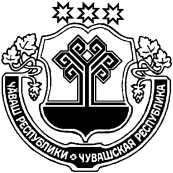 